Ćwiczenie 2 do scenariusza: Zastosowanie układów równań liniowych z dwiema niewiadomymi do rozwiązywania zadań optymalizacyjnych z wykorzystaniem programu GEOGEBRA (dla uczniów uzdolnionych matematycznie)Rozwiązanie układu równań przy użyciu funkcji WYZNACZNIK.MACIERZY.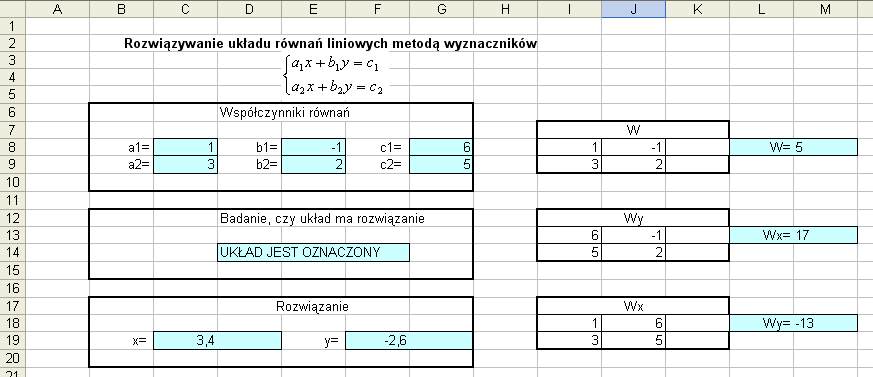 sporządź tabele pomocnicze w celu obliczenia wartości wyznacznikóww komórce M8 wpisz formułę =WYZNACZNIK.MACIERZY(I8:J9)w komórce M13 wpisz formułę =WYZNACZNIK.MACIERZY(I13:J14)w komórce M18 wpisz formułę =WYZNACZNIK.MACIERZY(I18:J19)w komórce C19 wpisz formułę =JEŻELI(D14="UKŁAD JEST OZNACZONY";(M13/M8);"BRAK ROZWIĄZANIA")w komórce F19 wpisz formułę =JEŻELI(D14="UKŁAD JEST OZNACZONY";(M18/M8);"BRAK ROZWIĄZANIA")